                                                                        *Curriculum Vitae               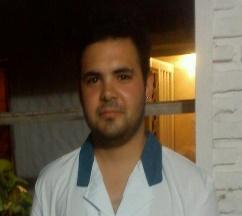 *Datos Personales:                                                      Nombres: Damian Eduardo LemusFecha De Nacimiento: 18/11/1990 D.n.i.:  36.149.022Tel de Contacto :1126800087/1167994494Domicilio: Av Santa Fe 2039 Avellaneda Email: damianlemus53@gmail.com*Estudios Cursados:ESCUELA DE EDUCACION MEDIA NUMERO 3 MANUEL ESTRADA SECUNDARIO COMPLETO *Experiencia Laboral:*Taller de confección y armado de carteras y zapatillas (control de calidad, y armado) Guifra 1024 avellaneda *Atención al cliente de servicio de urgencias Cerrajería 24 hs Toma de trabajos y reclamos telefónicos desde 02/10 hasta 07/ 2011; Referencias: Migueletes 1980 Belgrano, Teléfonos 4859-6363 preguntar por Romina*Empleado de Farmacia: Recetas magistrales, comprimidor, cápsulas, tareas generales en laboratorio, Referencias: Teodoro García 2377 SENTA S.A Caba, Teléfonos :4781-7100. Desde 07/2011 hasta 05/02/2016 (Carta de recomendación a su disposición)*Empleado de Farmacia :Recetas Magistrales,comprimidor,capsulas,tareas Generales en Laboratorio Farmacia y Laboratorios Vip:Av Cabildo 1530 CABA desde 19/08/16  Hasta 12/2017*Valet Parking/Cajero  Empresa :Dakota SA , Tareas Generales De Cajero y Valet Parking Desde 08/18 Hasta 07/19Cajero Eventual Supermarcado Mayorista Carrefour Desde 09/19 Hasta 10/10 eventual